Технологическая карта разработки познавательных задач технической направленности для детей дошкольного возрастаДОО, муниципальное управление (городской округ)ФИО автора, должностьМБДОУ «Добрянский детский сад №19» г. ДобрянкаКурбонова Фарангис ХабибуллоевнавоспитательНазвание познавательной задачи технической направленности (далее – задача)Сконструируем плоскостного роботаВозраст детей (возможное количество участников)Для детей 6-7 лет; (по 2 - 3 ребенка)Задача для детей в форме технической проблемы, которую необходимо решить Создать плоскостного  робота с помощью планок, болтов, гаек и гаечного ключа, по схемеРесурсы, для решения данной задачи  (перечислить)Набор инструмента «Полесье» и Игровой набор «Инструменты»                 (болты- 8шт; гайки-8шт; планки-13шт ; гаечный ключ-1шт;Время для решения задачи30 минутФорма проверки полученного результатаИспытание прочности роботов, предложенных детям: предложить поменяться своими роботами и проверить качество крепление.Обсуждение полученных результатов (перечень вопросов) С помощью, каких деталей  сделали робота? Чей робот оказался более прочный?Описание задачи в графической форме (схема, рисунок и др.)Схема: 1. – материал из чего делать (планки, болты, гайки, гаечный ключ),– сбор и проговаривание деталей 2. -робот ,  3. – условные обозначения действий (сбор нужных деталей по схеме и конструирование из неё), 5. – роботы и  проверка его на прочность , 6. – «О!» - обозначает обсуждение открытия (составления рассказа)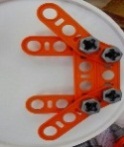 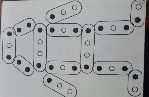 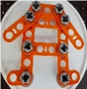 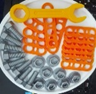 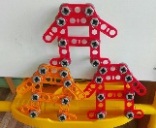 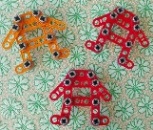 